INFORMACIÓN DEL CURSORelación con el perfil de egresoRelación con el plan de estudiosCampo de aplicación profesional de los conocimientos que promueve el desarrollo de la unidad de AprendizajeDESCRIPCIÓNObjetivo general del cursoObjetivos parciales o específicosContenido temáticoEstructura conceptual del cursoModalidad de evaluación Elementos del desarrollo de la unidad de aprendizaje (asignatura)BIBLIOGRAFÍA BÁSICABIBLIOGRAFÍA COMPLEMENTARIAPLANEACIÓN POR SEMANASPerfil del profesor: Denominación: Tópico Civil IV, Amparo CivilTipo:TallerTipo:TallerNivel: PregradoNivel: PregradoÁrea de formación: Especializante Obligatoria Modalidad: (X) Escolarizada    (X) Semiescolarizada Modalidad: (X) Escolarizada    (X) SemiescolarizadaPrerrequisitos: IC919Prerrequisitos: IC919Horas totales:  67Horas teoría: 25Horas práctica: 42Créditos: 6Créditos: 6Clave:IC920Clave:IC920Elaboró: CULagos, CUNorteRevisó:Comité Curricular y Comité de Acreditación InternacionalElaboró: CULagos, CUNorteRevisó:Comité Curricular y Comité de Acreditación InternacionalElaboró: CULagos, CUNorteRevisó:Comité Curricular y Comité de Acreditación InternacionalFecha de elaboración:Enero 2017Fecha de revisión:Julio 2018Fecha de elaboración:Enero 2017Fecha de revisión:Julio 2018Interpretar y aplicar el derecho para la solución de conflictos en la búsqueda de la justicia, con una visión multidisciplinar.Comunicar, de manera adecuada, los argumentos e interpretaciones que se desprenden de su análisis jurídico.Resolver problemas jurídicos con eficiencia, eficacia y oportunidad.La materia de Amparo Civil forma parte del Área de Formación Especializante Obligatoria, en el bloque de Tópicos Selectos del área especializante Civil, la cual por su contenido y metodología puede vincular al alumno al posgrado.Perfil de egreso:Analizar y aplicar procedimientos propios de los juicios de amparo indirecto y directo en materia civil, como medio de defensa de los gobernados frente a los actos de autoridad, comprendiendo así la utilización de esta figura jurídica en nuestra actualidad, así como la utilización de la jurisprudencia en el orden civil. *Conocerá los procedimientos propios de los juicios de amparo en materia civil, las cuestiones procesales, las suspensiones tanto provisional como definitiva en el juicio de amparo en materia civil, la sentencia de amparo, su ejecución y cumplimiento, los recursos en el amparo, *Redactará demandas de amparo indirecto y directo en materia civil. Unidad 1: La Demanda de Amparo Indirecto en Materia Civil1.1 Formas de demandas de amparo indirecto en materia civil: 1.1.1 Demanda contra juicio de apeo y deslinde, contra notificación1.1.2 Demanda de amparo indirecto, cuyo acto reclamado lo constituye el auto de declaración de herederos1.1.3 Demanda de amparo indirecto, cuyo acto reclamado lo constituye el auto que declara desierto el recurso de apelación1.1.4 Demanda de amparo indirecto, cuyo acto reclamado lo constituye una orden de lanzamiento1.1.5 Demanda de amparo indirecto, cuyo acto reclamado lo constituye el tercero extraño a juicio1.1.6 Demanda de amparo indirecto, cuyo acto reclamado lo constituye el auto que desecha la excepción de falta de personalidad1.1.7 Demanda de amparo indirecto, cuyo acto reclamado lo constituye el auto que desecha una apelación extraordinaria1.2 Substanciación:1.2.1 Término de interposición de demanda en materia civil y autoridad ante quien se promueve1.2.1 Requisitos de la demanda1.2.2 Informe previo e informe justificado1.2.3 Audiencia incidental1.2.4 Suspensión del acto reclamado1.2.4 Audiencia constitucional1.2.5 Pruebas1.2.6 Sentencia1.3 Diversos escritos que pueden presentarse durante el procedimiento del amparo indirecto en materia civil 1.4 Diversos acuerdos de trámite que pueden dictarse en el respectivo procedimientoUnidad 2: La Demanda de Amparo Directo en materia Civil2.1 El Amparo Directo en materia civil: 2.1.1 Demanda de amparo directo en contra de la sentencia definitiva dictada en juicio de divorcio Juicio de divorcio2.1.2 Juicio ejecutivo mercantil2.1.3 Amparo contra sentencia que causa ejecutoria por ministerio de ley2.2 Substanciación:2.2.1Término de interposición de demanda de amparo directo. Autoridad que conoce del amparo directo2.2.2 Requisitos de la demanda2.2.3 Informe justificado2.2.4 Suspensión del acto reclamado2.2.4 Sentencia2.3 Diversos escritos que pueden presentarse durante el procedimiento del amparo directo en materia civil2.4 Diversos acuerdos de trámite que pueden dictarse en el respectivo procedimientoUnidad 3: Sentencias3.1 Concepto de sentencia:3.1.2 Concepto de sentencia en el juicio de amparo3.1.3 Resoluciones judiciales3.1.4 Requisitos que debe contener  la sentencia3.2 Efectos de las Sentencias:3.2.1 Clasificación de las sentencias3.2.2 La sentencia que ampara y protege3.2.3 La sentencia que no ampara y protege3.2.4 La sentencia que sobreseeUnidad 4: Suspensión4.1 La suspensión del acto reclamado:4.1.1 Definición y antecedentes de la suspensión  del acto reclamado4.1.2 La suspensión a petición de parte4.1.2 La suspensión provisional4.1.2 La suspensión definitiva4.2 Requisitos de procedencia4.3 Los efectos de la suspensión4.4 Audiencia incidental4.5 Audiencia constitucional4.6 Suspensión definitiva4.7 Efectos de la SuspensiónUnidad 5: Recursos5.1 Los recursos en el juicio de amparo:5.1.1 Concepto de recurso5.1.2 Concepto de recurso en el juicio de amparo5.1.3 Supuestos de procedencia5.1.4 Término de interposición del recurso5.1.5 Autoridad competente para conocer y resolver el recurso5.1.6 Efecto de la sentencia dictada con motivo de la tramitación del recurso5.2 Recurso de revisión:5.3 Recurso de queja5.4 Recurso de Reclamación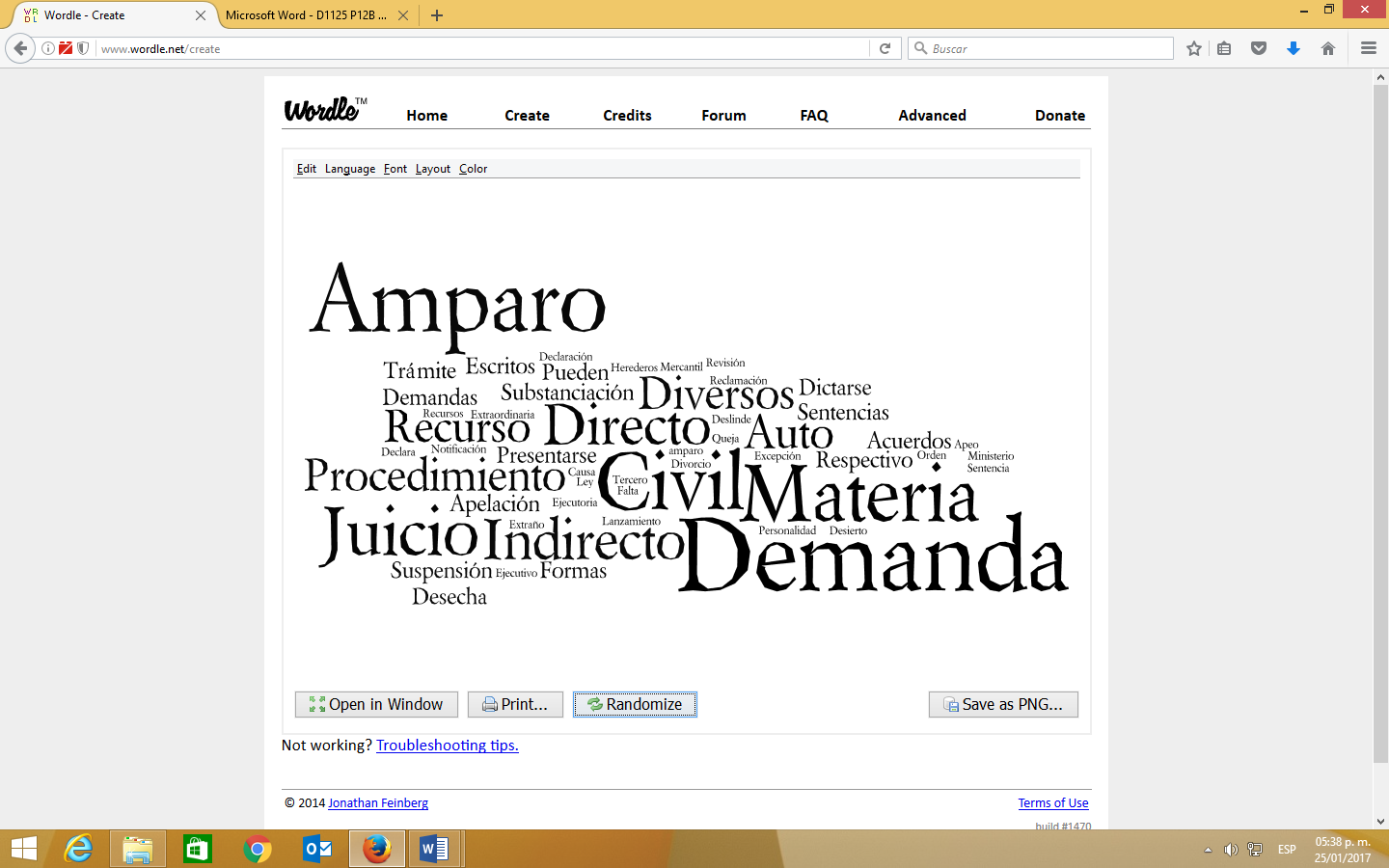 Instrumento de evaluaciónFactor de ponderaciónExámenes: Parciales y/o Departamental30%Participación en clase:Individual y/oEquipo20%Actividades extra áulicas:Tareas (demanda, línea de tiempo, recurso)30%Actividades extra curriculares:Otras:Trabajo final (presentación)20%Total100%ConocimientosAnaliza, comprende, interpreta y realiza propuestas relacionados al procedimiento del amparo en materia civilAptitudesInvestiga, analiza, pregunta, reflexiona y propone críticamente aspectos inherentes al procedimiento del amparo en materia civilActitudesAsume una postura crítica, respetuosa, propositiva y ética, que le permite analizar el procedimiento del amparo en materia civil ValoresResponsabilidad, consistente en asumir el reto de lograr experiencias positivas de aprendizajeCompromiso, para asumir de forma completa las actividades por realizar durante el cursoHonestidad, en cuanto que se relaciona con los demás de forma verazEstudio, consistente en el esfuerzo físico e intelectual para lograr más y mejores aprendizajesSalud, consistente en cuidar su alimentación y practicar deporte para mantener una vida saludableJusticia, como elemento indisoluble que aquilata el derecho a sus principios, la estabilidad y la felicidad de la sociedadCapacidadesResuelve problemas con base en el pensamiento crítico, el trabajo individual y en equipo, el análisis de información, su selección y la escritura efectiva respecto del procedimiento del amparo en materia civil en un ámbito de desempeño profesionalHabilidadesAnaliza y propone soluciones a problemas derivados del procedimiento del amparo en materia civilAnaliza, selecciona, elige y aplica información Trabaja en equipo, contribuye y colabora con sus aportaciones a sus compañerosSeguridad y confianza en sí mismo, al lograr conocimientos que puede transferir a la prácticaComprende e interpreta los principios y normas relacionadas al procedimiento del amparo en materia civil Sensibilidad interpersonal y empatía al comunicarse y relacionarse con sus compañeros y profesorAutor(es)TítuloEditorialAñoURL o biblioteca digital donde está disponible (en su caso)Espinoza Barragán, Manuel BernardoJuicio de AmparoOxford2015Cossío Díaz, José RamónLa Nueva Ley de AmparoPorrúa2015Autor(es)TítuloEditorialAñoURL o biblioteca digital donde está disponible (en su caso)Martínez García, HugoEl Nuevo Juicio de Amparo en MéxicoRechtikal2014Ferrer Mac Gregor, Eduardo y Sánchez Gil, RubénEl Nuevo Juicio De Amparo. Guía De La Reforma Constitucional y la nueva Ley de AmparoPorrúa2013Chavira Martínez, María de los Ángeles EduwigesReflexiones sobre el Juicio de Amparo en Materia Civil, Directo e IndirectoPorrúa2005Constitución Política de los Estados Unidos MexicanosVigentehttp://www.diputados.gob.mx/LeyesBiblio/Ley de AmparoVigentehttp://www.diputados.gob.mx/LeyesBiblio/SemanaTemaContenidosActividades para su movilizaciónRecursosEvaluaciónTemas transversales1, ,2 y 3Unidad 1: La Demanda de Amparo Indirecto en Materia Civil1.1 Formas de demandas de amparo indirecto en materia civil Realizar una demanda de Amparo Indirecto, a partir de un caso hipotético, resaltando claramente los derechos humanos que se deben de protegerComputadora,   ProyectorActividad 8%Derechos humanos4Unidad 1:La Demanda de Amparo Indirecto en Materia Civil1.2 SubstanciaciónRealizar una línea de tiempo con los términos y etapas de la substanciación del Juicio de Amparo Indirecto, apegado a lo que establece la norma, fomentando así la cultura de la legalidadRotafolio,Papel BondActividad 4%Cultura de la legalidad5, 6 y 7Unidad 2:La Demanda de Amparo Directo en Materia Civil2.1 Formas de demandas de amparo directo en materia Realizar una demanda de Amparo Indirecto, a partir de un caso hipotético, resaltando claramente los derechos humanos que se deben de protegerComputadorProyectorActividad 8%Derechos Humanos8Unidad 2:La Demanda de Amparo Directo en Materia Civil2.2 SubstanciaciónRealizar una línea de tiempo con los términos y etapas de la substanciación del Juicio de Amparo Indirecto, apegado a lo que establece la norma, fomentando así la cultura de la legalidadRotafolio,Papel BondActividad 4%Cultura de la legalidad9EXAMEN PARCIALEXAMEN PARCIALEXAMEN PARCIALEXAMEN PARCIAL10%10Unidad 3:SentenciasTodos los subtemas de la unidadUnidad explicada y expuesta por el docentePintarrón,Proyector,Computadora11Unidad 4:SuspensiónTodos los subtemas de la unidadUnidad explicada y expuesta por el docentePintarrón,Proyector,Computadora12, 13 y 14Unidad 5:Recursos5.1 Recurso de revisión5.2 Recurso de queja5.3 Recurso de ReclamaciónRealizar uno de los recursos, a partir de una designación, resaltando claramente los derechos humanos que se deben de protegerComputadorProyectorActividad 6%Derechos Humanos15Examen DepartamentalExamen DepartamentalExamen DepartamentalExamen Departamental20%16Revisión de Producto FinalRevisión de Producto FinalRevisión de Producto FinalRevisión de Producto Final20%Poseer Título Profesional de Licenciado en Derecho o AbogadoAsí mismo, que cuente con la experiencia necesaria en el campo del Derecho Civil.